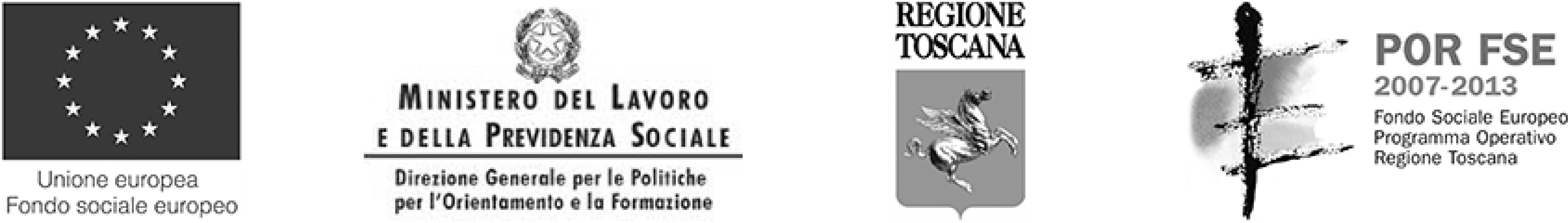 13.Griglia SWOT di valutazioneCompilazione ex ante ed ex post - a cura dei Tutor ScolasticiNome Alunno/aAziendaFattori Interni all’esperienza di AlternanzaFattori Interni all’esperienza di AlternanzaPunti di Forza (es. fattori legati a: allievo, azienda, metodo, ecc.)Punti di Debolezza (es. fattori legati a: allievo, azienda, metodo, ecc.)		Fattori Esterni all’esperienza di Alternanza		Fattori Esterni all’esperienza di AlternanzaOpportunità (es. leggi naz. o reg., decreti, reti sul territorio, ecc.)Minacce (es. scarsa attitudine del territorio, rapporti complicati tra stakeholder, ecc.)